令和５年○月○日○○○第○号国土交通省　○○地方整備局河川部　水災害予報センター長○○　○○　殿気象庁　○○地方気象台〇〇管理官○○　○○　殿○○県　土木部　河川課長　○○　○○○○地方整備局から○○県及び○○地方気象台への予測水位情報の提供に関する実施要領（協議依頼）○○県と気象庁が共同で実施する一級河川の洪水予報に活用するため、水防法（昭和24年法律第193号）第11条の２の規定に基づき、○○地方整備局からの予測水位情報の提供を新たに受けたく、別添の実施要領について協議を依頼する。新たに情報提供を受けたい河川・対象区間については、下記の通りである。記【別添】○○地方整備局から○○県及び○○地方気象台への予測水位情報の提供に関する実施要領（例）令和５年○月○日国○○第○号○○県　土木部　河川課長○○　○○　殿国土交通省　○○地方整備局河川部　水災害予報センター長　○○　○○○○地方整備局から○○県及び○○地方気象台への予測水位情報の提供に関する実施要領（回答）令和５年○月○日付○○○第○号で協議依頼のあった標記の実施要領については、依頼のあった原案に同意する。令和５年○月○日気○○第○号○○県　土木部　河川課長○○　○○　殿気象庁　○○地方気象台〇〇管理官○○　○○○○地方整備局から○○県及び○○地方気象台への予測水位情報の提供に関する実施要領（回答）令和５年○月○日付○○○第○号で協議依頼のあった標記の実施要領については、依頼のあった原案に同意する。水 系 名河 川 名対　　象　　区　　間○○川水系○○川左岸：○○郡○○町大字○○　○○○番地の○地先から○地先まで右岸：××郡××町大字××　××番の××地先から××地先まで付表１　情報システムにより提供される予測水位情報（１）予測水位情報の提供を受ける河川・区間                    （２）予測水位情報の提供を受ける代表地点                    付表２　連絡先○○県○○土木部○○課　××@pref.××.lg.jp   Tel. 03-1234-5678   Fax. 03-1234-5678○○地方整備局河川部水災害予報センター××@mlit.go.jp　Tel. 03-1234-5678   Fax. 03-1234-5678○○地方気象台××@met.kishou.go.jp　Tel. 03-1234-5678   Fax. 03-1234-5678付図１　○○地方整備局から予測水位情報の提供を受ける河川・区間及び代表地点の位置図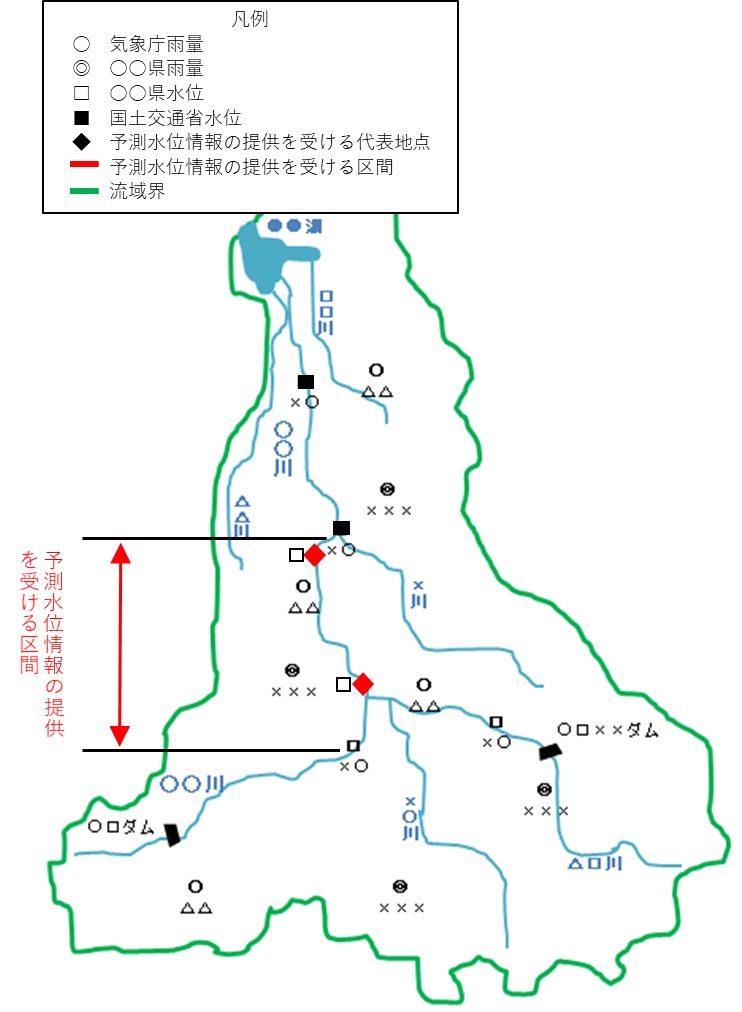 